18.05.2018 										       ПРЕС-РЕЛІЗУМОВИ УЧАСТІ В ДОДАТКОВІЙ СЕСІЇ ЗНО-2018Протягом п'яти робочих днів з дня проведення основної сесії зовнішнього оцінювання з певного навчального предмета (з урахуванням дня проведення) подати заяву щодо участі в додатковій сесії можуть учасники зовнішнього оцінювання, які:1) не змогли взяти участь в основній сесії зовнішнього оцінювання через причини, що не залежали від дій та волі особи, яка проходить зовнішнє оцінювання, та на які вона не може вплинути;2) у день проведення зовнішнього оцінювання з відповідного навчального предмета брали участь у міжнародних, всеукраїнських заходах (змаганнях, конкурсах, олімпіадах тощо), включених до офіційних заходів Міністерства освіти і науки України, Міністерства культури України, Міністерства молоді та спорту України, або прямували до/з місць їх проведення, що підтверджено відповідними документами;3) брали участь в основній сесії зовнішнього оцінювання, але стосовно них допущено порушення процедури проведення зовнішнього оцінювання;4) брали участь в основній сесії зовнішнього оцінювання, але не змогли завершити виконання сертифікаційної роботи з певного навчального предмета у зв'язку з різким погіршенням стану здоров'я або виникненням у пункті зовнішнього оцінювання інших обставин, що могли становити загрозу для життя та здоров'я учасників зовнішнього оцінювання.ПОРЯДОК ПОДАННЯ ДОКУМЕНТІВ НА ДОДАТКОВУ СЕСІЮ Подання документів особами щодо надання можливості пройти зовнішнє оцінювання з певного(их) предмета(ів) під час додаткової сесії здійснюється у строки, що встановлюються наказом Міністерства освіти і науки України (наказ МОНУ від 19.09.2017 №1287).Документи щодо надання можливості пройти зовнішнє оцінювання з певного(их) предмета(ів) під час додаткової сесії подаються до Харківського РЦОЯО, а також можуть надсилатися рекомендованим листом з повідомленням про вручення.Особа, яка подає документи щодо надання можливості пройти зовнішнє оцінювання з певного(их) предмета(ів) під час додаткової сесії, має подати комплект документів, що містить:заяву (встановленого зразка) щодо надання можливості пройти зовнішнє оцінювання з певного(их) предмета(ів) під час додаткової сесії, у якій має бути вказана причина, що унеможливила участь в основній сесії;документ, де відображено факти та обставини, що можуть бути підставою для допуску до участі в додатковій сесії.Разом із документом, що підтверджує певні події та факти, оформленим іноземною мовою, має подаватися його нотаріально засвідчений переклад українською мовою.У разі потреби, за консультацією можна звернутися до пунктів:м. Харків – Харківський РЦОЯО, майдан Свободи, 6, к.466, тел. (057) 705 07 37м. Суми – Сумський обласний інститут післядипломної педагогічної освіти, вул. Римського-Корсакова, кімната 113 (гуртожиток, І поверх) тел. (0542) 330 329м. Полтава – Департамент освіти і науки Полтавської обласної державної адміністрації, вул. Котляревського, 20/8, к.2.9, тел. (0532)608233.Інформація про результати надання можливості пройти зовнішнє оцінювання з певного(их) предмета(ів) під час додаткової сесії розміщується на веб-сайті Харківського РЦОЯО наступного робочого дня після  дня засідання регламентної комісії.Пункти зовнішнього оцінювання для проведення додаткової сесії зовнішнього оцінювання створюються за місцем розташування регіональних центрів.Директор – Сидоренко Олександр Леонідович, доктор соціологічних наук, професор, член-кореспондент НАПН України.  Додаткова  інформація з питань ЗНО: Якушева Олена Сергіївна, спеціаліст по зв’язкам з громадськістю (057) 705 07 37, 097 83 23 496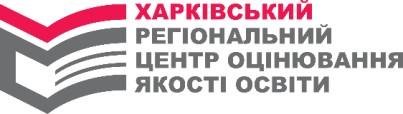 Харківський регіональний центр оцінювання якості освіти,61022, м. Харків, майдан Свободи, 6, оф. 463,т. (057) 705 07 37, office@zno-kharkiv.org.ua